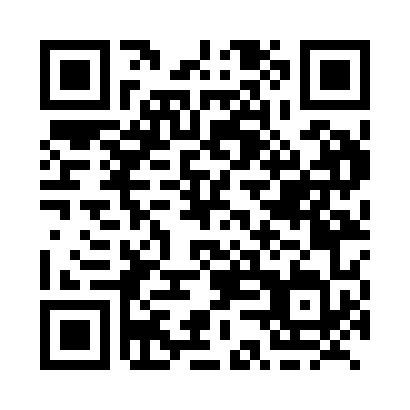 Prayer times for Haddock, Alberta, CanadaWed 1 May 2024 - Fri 31 May 2024High Latitude Method: Angle Based RulePrayer Calculation Method: Islamic Society of North AmericaAsar Calculation Method: HanafiPrayer times provided by https://www.salahtimes.comDateDayFajrSunriseDhuhrAsrMaghribIsha1Wed3:576:071:416:519:1611:272Thu3:536:051:416:529:1811:303Fri3:526:031:416:539:2011:314Sat3:516:011:416:559:2211:315Sun3:505:591:416:569:2311:326Mon3:495:571:416:579:2511:337Tue3:485:551:406:589:2711:348Wed3:475:531:406:599:2911:359Thu3:465:511:407:009:3111:3610Fri3:455:491:407:019:3211:3711Sat3:445:471:407:029:3411:3712Sun3:435:461:407:039:3611:3813Mon3:425:441:407:049:3711:3914Tue3:425:421:407:059:3911:4015Wed3:415:411:407:069:4111:4116Thu3:405:391:407:079:4211:4217Fri3:395:381:407:089:4411:4218Sat3:385:361:407:099:4611:4319Sun3:385:351:407:109:4711:4420Mon3:375:331:417:109:4911:4521Tue3:365:321:417:119:5011:4622Wed3:365:301:417:129:5211:4623Thu3:355:291:417:139:5311:4724Fri3:345:281:417:149:5511:4825Sat3:345:261:417:159:5611:4926Sun3:335:251:417:169:5811:4927Mon3:335:241:417:169:5911:5028Tue3:325:231:417:1710:0011:5129Wed3:325:221:417:1810:0211:5230Thu3:315:211:427:1910:0311:5231Fri3:315:201:427:1910:0411:53